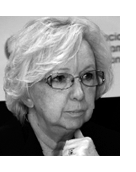 	CURRICULUM VITAE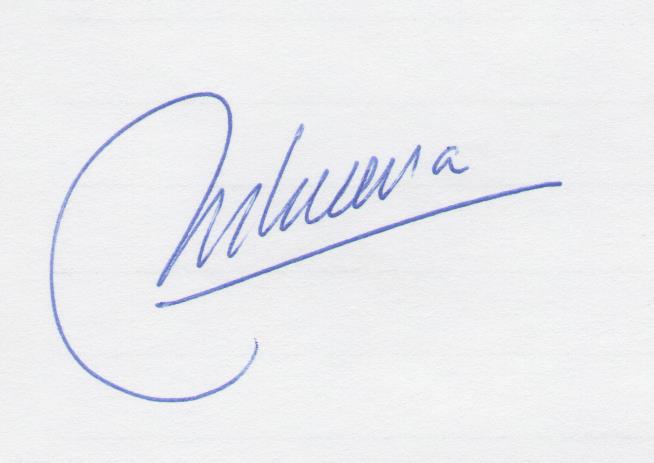 	  MARTA MENA2015      SINTESIS curricularDirectora del Programa de Formación Virtual de Investigadores para ingenieros. Universidad Tecnológica Nacional. Argentina. Desde 2012 y continua.Directora de la Maestría en Docencia Universitaria. Facultad Regional Pacheco. Universidad Tecnológica Nacional. Argentina. Desde 2013.Directora de la Maestría de Educación a Distancia. Universidad de Morón. Desde 2004Profesora titular Docencia Universitaria. Facultad Regional Gral Pacheco. Universidad Tecnológica Nacional. Desde 2013Docente en Maestría de Educación en Entornos Virtuales. Universidad Nacional de la Patagonia Austral-UNPA- Desde 2012.Docente en Maestría Educación. Universidad de la Empresa-UDE- Uruguay. Desde 2013.Docente en Maestría en Gestión de la Educación Superior. Universidad Nacional de Tres de Febrero-UNTREF- desde 2012.Docente en Carrera de Especialización y Maestría en Docencia Universitaria. Facultad Gral Pacheco. Universidad Tecnológica Nacional. Desde 2012.Docente en  Maestría en Tecnología de la Educación.  Universidad de Salamanca, España por 17 años. Desde 1989 a 2006..Miembro del Comité Ejecutivo del International Council for Open and Distance Education. Desde 2008/2015 Miembro del Consejo Asesor del Proyecto Horizon América Latina 2013. Para establecer la Perspectiva Tecnológica de la  Educación Superior en América Latina 2013-2018.Miembro del Comité Científico de la Asociación Iberoamericana de Educación Superior a Distancia. 2013 y continua. Miembro del grupo de expertos en calidad educativa.de  IberVirtual. AIESAD. Espacio Iberoamericano del Conocimiento Desde julio 2012.Miembro del Comité Editorial de la Revista Open Praxis. International Council for Distance Education. Desde 2013.Miembro del Comité Científico. Revista Iberoamericana de Educación a Distancia (RIED). Madrid, España Asesoramiento al Consejo de Educación Superior del Ecuador en la Comisión Permanente de Universidades y Escuelas Politécnicas.Quito. 2014/15.Consultora del Banco Mundial para la dirección del Programa de formación virtual de Funcionarios Públicos Proyecto del Banco Mundial.Secretaría de la Función Pública Argentina. 2006/2011.Consultora y evaluadora de organismos internacionales. World Bank; UNESCO; OEA; OEI; CLAD; CEMLA; OUI; BID.Directora de la Investigación: La Educación Virtual como Instrumento de la Profesionalización de la Función Pública en América Latina y El Caribe. Consejo Latinoamericano de Administración para el Desarrollo- CLAD- Venezuela. 2008.Coordinadora del trabajo de campo de la  Investigación: “Evaluación de la calidad de los programas E-Learning en las administraciones públicas latinoamericanas” Fundación CEDDET; Instituto Nacional de Administración Pública (INAP) del Gobierno de España.Fue Secretaria Pedagógica y Directora General del Programa a Distancia Facultad de Ciencias Económicas. Universidad de Buenos Aires -. Desde 1993 hasta marzo 2006.Autora de innumerables artículos, capítulos y libros de la especialidad.Participación como conferenciante, organizadora y/o panelista en Conferencias Mundiales, Congresos y Seminarios internacionales de Educación a Distancia/Formación virtual en diferentes lugares del mundo: China, Dubai, Australia, Francia, España, EEUU, Tailandia, Indonesia, Portugal, Alemania, Austria, Noruega, Holanda, Perú, México, Brasil, Cuba, Rca Dominicana, Puerto Rico, Colombia,  Ecuador, Chile, Guatemala, Paraguay, Venezuela, Argentina. Profesora y Licenciada en Ciencias de la Educación.CURRICULUM ANALITICODatos personalesDNI 4877702Dirección postal Juana Manso 740. CABA Argentina (1107)Teléfono: 54 11 5 775 1061TítulosProfesora en Ciencias de la Educación. Universidad de Morón. 1968Licenciada en Ciencias de la Educación. Universidad de Morón. 1969EXPERIENCIAS DOCENTESUniversidad de Buenos AiresFacultad de Derecho y Ciencias Sociales.Cargo: Profesora Adjunta.Asignatura: Capacitación Docente.	Funciones: coordinar cursos de capacitación docente y asistencia técnica a las cátedras de la Facultad de Derecho. En ambos casos la labor se centró en Planeamiento, y Evaluación del Aprendizaje en la enseñanza superior.Año: 1973Universidad Nacional del Comahue.Facultad de Ciencias de la Educación.Cargo: Coordinadora de Pedagogía Universitaria.Función: diseño e implementación de un programa de capacitación para docentes, centrado en el planeamiento, conducción y evaluación del aprendizaje.Año: 1973Universidad Nacional del ComahueFacultad de Ciencias de la Educación.Cargo: Coordinadora de Capacitación Docente.Función: coordinación del curso “Técnicas de estudio" con destino a docentes de nivel medio e integrada al plan general de capacitación docente de la Universidad.Año: 1974Universidad Nacional de LujánDepartamento de Orientación Educativa.Cargo: Profesora Adjunta.Área: Pedagogía Universitaria.Año: 1976Universidad de Buenos AiresFacultad de Ciencias Económicas.Departamento de Graduados.Cargo: Asesora Pedagógica. Profesora Asociada.Función:a) Asesoramiento pedagógico para:-Elaboración del diseño curricular de los cursos y carreras de postgrado.-La conducción del aprendizaje en los mismos.-La renovación de los métodos pedagógicos de la Facultad.b) El diseño de un curso a distancia para graduados universitarios de todo el país.Año: 1984/85/86Escuela de Psicología Social de Pichón Riviere.Asesora para la reorganización curricular y metodológica de la carrera de Psicología Social.Año: 1990 y 1991.Universidad de Salamanca. España.Maestría de Tecnología de la Educación.  Seminario de Educación a Distancia.Lo dicté anualmente desde 1989 hasta 2007.Universidad de Buenos Aires. Facultad de Ciencias Económicas. Carrera docente. Programa de Formación Docente Continua. Módulos Pedagógicos.Cargo: Profesora titular.Fecha: 1989 a 2006.Universidad Nacional de la Patagonia San Juan Bosco.Facultad de Ciencias Económicas. Maestría en Docencia Universitaria. Sede: Trelew, ChubutDocente del Módulo de Educación a Distancia.Fecha: Abril a septiembre de 1997.Sede: Comodoro RivadaviaFecha: Año 1998Universidad de Morón. Profesora a cargo del Seminario de Posgrado: Elaboración de Materiales Didácticos para Educación a Distancia.Fecha: Septiembre-Octubre 1997.Universidad Nacional de Jujuy.Facultad de Ciencias Económicas. Directora del Postgrado en Educación a Distancia.Fecha: Marzo a septiembre de 1998.Universidad Nacional de Misiones.Facultad de Ciencias Exactas y Naturales.Curso de Postgrado: Programa de Formación Integral en Educación a Distancia.Fecha: Junio 2000 a marzo 2001.Universidad de Guayaquil – Facultad de Ciencias Administrativas. Maestría en Administración de EmpresasDictado del Seminario: “Diseño de Proyectos Educativos”.Fecha: Junio 2004.Guayaquil. Ecuador.Universidad de Buenos Aires - Facultad de Ciencias Económicas. Maestría en Contabilidad Internacional.“Módulo Taller de Enseñanza de Contabilidad”.Fecha: 22 de Junio 2004.Buenos Aires. Argentina. Universidad de Morón.Directora de la Maestría en Educación a Distancia.Fecha: Abril 2004 a 2010.Morón. Buenos AiresUniversidad de Morón.Maestría en Educación a Distancia.Profesora a cargo del Seminario: Bases conceptuales de la Educación a Distancia en la Maestría de Educación a Distancia.Fecha: Año 2004 a 2010.Universidad de Morón.Maestría en Educación a Distancia.Profesora a cargo del Seminario: La elaboración de proyectos de Educación a Distancia.Fecha: Año 2004 a 2010.Universidad del Salvador.Maestría en Administración Universitaria. Vicerrectoría Académica.Docente cargo del Seminario de Actualización Profesional en Educación a Distancia.Fecha: Marzo a Julio de 2005Universidad Nacional de Lomas de Zamora. Facultad de Derecho.Maestría en Gestión y Políticas Universitarias del Mercosur.Docente a cargo del Seminario: Gestión de la Educación Superior a Distancia.Duración: 40 horasFecha: .2007.Facultad Latinoamericana de Ciencias Sociales. FLACSO.Carrera de Especialización en Educación y Nuevas Tecnologías.Docente a cargo del Módulo: Dispositivos y Modelos de Educación en Línea.Fecha: Abril a Junio de 2005.Universidad Nacional de La Plata. Facultad de Periodismo y Comunicación Social. Carrera de Especialización en Prácticas, Medios y Ámbitos Educativo-Comunicacionales.Profesora a cargo del Seminario de Educación a Distancia.Fecha: Agosto a Septiembre de 2005.Universidad Nacional de Cuyo. Facultad de Ciencias Económicas e Instituto de Ciencias Básicas.Profesora a cargo del Seminario Sistemas Tutoriales en la Universidad.Fecha: Julio- diciembre 2009.Universidad Nacional de Cuyo. Facultad de Ciencias Económicas e Instituto de Ciencias Básicas.Profesora a cargo del Seminario de formación de docentes.Fecha: Julio- diciembre 2010.Universidad Nacional de Cuyo. Facultad de Ciencias EconómicasAsesora de la facultad para la reforma curricular y el proyecto PACENI de tutores orientadores y académicos. Fecha: 2009-2010.*Universidad Nacional de la Plata. Facultad de Ciencias Económicas.Coordinadora Seminario: La Docencia Universitaria frente al desafío de una mayor diversidad del estudiantado actual.Fecha: 2011*Universidad Nacional de la Plata. Facultad de Ciencias Económicas.Seminario formación de tutores Programa PACENIFecha. 2012 DICTADO DE CURSOS, SEMINARIOS Y CONFERENCIASMunicipalidad de la Ciudad de Buenos Aires. Secretaría de Educación.Coordinación seminario para supervisores y secretarios técnicos de los 20 distritos escolares.En este seminario, que se desarrolló durante el ciclo lectivo del año 1979, se formó al personal jerárquico para que apoyara el programa de Capacitación y Apoyo al Docente con modalidad a distancia.Fundación Kapelusz.  Ministerio de Educación de la Nación.Dictado de cursos de capacitación docente en: Capital Federal, San Isidro, Campana, Mar del Plata, Bahía Blanca (Buenos Aires) y en Salta, Jujuy, Santiago del Estero y Santa Fé.Fechas: 1982 a 1984. Banco Interamericano de Desarrollo.  Ministerio de Educación y Justicia de la Nación.  Consejo Provincial de Educación de Jujuy - Programa EMER.Duración: 40 horas.Fecha: Junio 1985Banco Interamericano de Desarrollo.  Ministerio de Educación y Justicia de la Nación. Consejo Provincial de Educación de Jujuy - Programa EMER.Curso: Planificación de un Sistema a Distancia.Duración: 40 horas.Fecha: Agosto de 1985Banco Interamericano de Desarrollo.  Ministerio de Educación y Justicia de la Nación. Consejo Provincial de Educación de Jujuy - Programa EMER.Curso: Implementación de un Sistema a Distancia.Duración: 40 horas.Fecha: Noviembre de 1985Banco Interamericano de Desarrollo.  Ministerio de Educación y Justicia de la Nación. Consejo Provincial de Educación de Jujuy - Programa EMER.Curso: Taller de elaboración de materiales para Educación a Distancia.Duración: 40 horas. Fecha: Diciembre de 1985.Naciones Unidas. Oficina Regional de la FAO para América Latina y El Caribe. Santiago de Chile.Coordinación del Seminario de Capacitación y Orientación a Distancia para Oficiales Regionales.Duración: 20 horas.Fecha: Mayo de 1986Naciones Unidas. FAO. Secretaría de Agricultura y Ganadería. Instituto Nacional de Tecnología Agropecuaria.Curso: Capacitación Rural a Distancia.Fecha: 19 al 23 de noviembre de 1984Universidad Nacional de Córdoba. Facultad de Arquitectura y Urbanismo.Curso de Postgrado: Teorías del aprendizaje. Aplicaciones en la enseñanza de la Arquitectura.Fecha: 24 al 27 de julio de 1985Universidad de Belgrano.Facultad de Humanidades.Curso de Postgrado: Estrategias de conducción del aprendizaje universitario.Duración: 16 horas.Fecha: 5 de junio al 31 de julio de 1986.Universidad Nacional del Nordeste.Departamento de Extensión Universitaria. Resistencia, Pcia. de Chaco.Coordinación a Distancia del Seminario: Bases Conceptuales de la Educación a Distancia.Duración: 40 horas (aproximadamente)Fecha: Septiembre-Octubre de 1986.Universidad Nacional del Nordeste. Departamento de Extensión Universitaria. Resistencia, Pcia. de Chaco.Coordinación del Seminario: Planeamiento y puesta en marcha de un centro de Educación a Distancia.Duración: 40 horas.Fecha: 9 al 11 de octubre de 1986.Universidad Nacional del Nordeste.Departamento de Extensión Universitaria. Resistencia, Pcia. de Chaco.Coordinación Taller: Producción de materiales para Educación a Distancia.Duración: 40 horas.Fecha: 6 al 8 de noviembre de 1986.Ministerio de Educación de la Pcia. de Corrientes.Dirección de Perfeccionamiento Educativo.Coordinación Seminario: Marco teórico de la Educación a Distancia.Duración: 40 horas.Fecha: Marzo de 1987.Ministerio de Educación de la Pcia. de Corrientes.Dirección de Perfeccionamiento Educativo.Coordinación Seminario: Planificación de un Sistema a Distancia.Duración: 40 horas.  Fecha: 21 al 23 de mayo de 1987.Ministerio de Educación de la Pcia. de Corrientes.Dirección de Perfeccionamiento Educativo.Coordinación Seminario: Puesta en marcha de un sistema de Perfeccionamiento docente a Distancia.Duración: 40 horas.Fecha: 21 al 23 de junio de 1987.Ministerio de Educación de la Pcia. de Corrientes.Dirección de Perfeccionamiento Educativo.Coordinación Taller: Elaboración de materiales modulares para Educación a Distancia.Duración: 40 horas.Fecha: 12 al 14 de agosto de 1987.Asociación de Dirigentes de Capacitación de la Argentina.Foro de Educación Permanente.Coordinación del Taller: "La Educación a Distancia dentro del marco de la Educación Permanente".Fecha: 16 de noviembre de 1989.Universidad de Sevilla. Doctorado en Educación.Disertante en la conferencia sobre la realidad educativa, en especial acerca del perfeccionamiento docente a distancia.Lugar: Universidad de Sevilla. España.Fecha: 9 y 10 de marzo de 1990.Arthur Andersen & Co. Centro de Desarrollo Gerencial.Programa de Formación en Tecnología Educativa.Docente del seminario de Capacitación a Distancia.Lugar: Buenos Aires.Fecha: 29 y 30 de mayo de 1991.Universidad Nacional Autónoma de México.Sistema Universidad Abierta.A cargo de los talleres: "Aspectos a tener en cuenta en el Diseño Curricular de los Sistemas a Distancia" y  "Los materiales en la Educación a Distancia".México. Febrero 1992.  Universidad Nacional Autónoma de México.Sistema Universidad Abierta.Coordinación Taller: Elaboración de Materiales para Educación a distancia.Duración: 30 horas.México, 7 a 11 de septiembre de 1992.Universidad Nacional Autónoma de México.Sistema Universidad Abierta.Docente del seminario de Evaluación de Sistemas de Educación a Distancia.México, 9 y 10 de septiembre de 1992.Universidad Católica del Norte. Antofagasta. Chile.Conferencias a cargo:-"Diseño Curricular en los Sistemas a Distancia."-"Nuevos enfoques para el Diseño de Materiales de Educación a Distancia."Antofagasta, 26, 27 y 28 de agosto de 1992.Universidad Pedagógica Nacional. México.Disertante en la Conferencia Magistral sobre Importancia de la investigación en el desarrollo, impulso e innovación de la Educación a Distancia.México, 9 de octubre de 1992.UNESCO. Comisión Nacional de México.Disertante en la Conferencia Superación Docente a Distancia.Villa Hermosa. Tabasco. México, 13 de octubre de 1992.Universidad de Buenos Aires. Facultad de Ciencias Económicas.Coordinadora General de las Jornadas de “Evaluación de la Calidad en la Universidad”. Año: 1994.UNESCO. Oficina Regional de Educación.Directora del Seminario-Taller de Diseño y Elaboración de Material Didáctico.Santiago de Chile, 5, 6 y 7 de diciembre de 1994.Organización de Estados Americanos (OEA) Instituto Latinoamericano de Comunicación Educativa (ILCE).Directora del Seminario de Planeación y Evaluación de Sistemas a Distancia.México, enero de 1995.Consorcio Red de Educación a Distancia (CREAD).Taller Introducción a la Educación a Distancia.Integrante del panel “Situación de la Educación a Distancia en la Argentina”.Buenos Aires, 8 de junio de 1995.Universidad Nacional del Comahue – Instituto Nacional de la Administración Pública.Docente del Seminario: “Formación de Tutores”.Neuquén, 13 y 14 de julio de 1995.Universidad Nacional de Cuyo – Instituto Nacional de la Administración Pública.Docente del Seminario: “Formación de Tutores en Sistemas no Presenciales”.Mendoza, 4 y 5 de agosto de 1995.Universidad Nacional de Misiones – Instituto Nacional de la Administración Pública.Docente del Seminario: "Formación de Tutores".Misiones, 1 y 2 de septiembre de 1995.Instituto Nacional de la Administración Pública.Seminario de "Formación de Tutores".Paraná, Entre Ríos, 22 y 23 de septiembre de 1995.Instituto Nacional de la Administración Pública.Seminario de "Formación de Tutores".Río Gallegos, Santa Cruz, 13 y 14 de octubre de 1995.Universidad de Buenos Aires. Facultad de Ciencias Económicas.Coordinadora General del Seminario Internacional “Sistemas Tutoriales en la Universidad”.Buenos Aires, 1, 2 y 3 de abril de 1996.Universidad Nacional de Salta – Instituto Nacional de la Administración Pública.Coordinadora  del Seminario Taller “Sistema Tutorial”.Salta, 9 y 10 de agosto de 1996.Universidad Nacional de Misiones. Facultad de Humanidades.Docente del Seminario “Sistemas Tutoriales en la Educación a Distancia”.Posadas, 4 y 5 de abril de 1997.Ministerio de Educación de la Nación. Dirección de Capacitación Docente.Coordinación general del Seminario “Criterios de Calidad para el desarrollo de propuestas de capacitación docente con modalidad a distancia”. Buenos Aires, 21 y 22 de mayo de 1998.Facultad de Ciencias Económicas Universidad de la República. Uruguay.Docente del curso: "Visión General de la Educación a Distancia"Uruguay , diciembre de 1999Ministerio de Educación de La Rioja. Programa PRISE.Docente del curso de Formación Docente: "Seminario de Educación a Distancia"La Rioja, noviembre 1999 a diciembre 2000.Universidad del Nordeste.Facultad de Ciencias Económicas.Curso de Postgrado: Programa de Formación Integral en Educación a Distancia.Fecha: Junio 2001 a Junio de 2002.Universidad de La República. Uruguay.Facultad de Ciencias Económicas y Facultad de Derecho.Curso de Postgrado: Formación de Tutores en Educación a Distancia.Fecha: Noviembre 2001 a Mayo 2002.Organización Universitaria Interamericana (OUI)Instituto de Gestión y Liderazgo Universitario (IGLU)Curso IGLU Cono Sur para cuadros SuperioresA cargo del módulo: "El impacto de las Nuevas Tecnologías".   Fecha: Julio de 2003.  Universidad de La Patagonia Austral. UNPA.Programa de Formación Integral en Educación a Distancia.Directora del Programa.Fecha: Agosto a Diciembre 2003.Santa Cruz. República Argentina.Organización Universitaria Interamericana (OUI)Instituto de Gestión y Liderazgo Universitario (IGLU)Curso IGLU Cono Sur para cuadros SuperioresA cargo del módulo: "El impacto de las Nuevas Tecnologías".Fecha: 23 de Julio de 2004.Universidad de Murcia. Facultad de Educación. Departamento deDidáctica y Organización Escolar.Profesora invitada.Asignatura: Innovaciones tecnológicas y enseñanza.Desarrolle modulo La Educación a Distancia en la Universidad. Entornos Diversos. Diseños Alternativos.Fecha: Octubre de 2004.    Universidad de la Empresa- UDE- Maestría en Educación. Profesora del Seminario Tecnología de la Educación. Desde 2012 y continua.Montevideo. Uruguay.Universidad de la Patagonia Austral- UNPA- Maestría de Educación en Entornos Virtuales. Profesora del Seminario Tecnologías Inclusivas.Desde 2012Río Gallegos/Calafate.Universidad Tecnológica Nacional- UTN- Facultad Regional General Pacheco. Maestría en Docencia Universitaria.Directora de la Maestría. Profesora del Seminario Tecnología de la Educación.Desde 2012 y continua.Buenos Aires.SINTESIS DE ASISTENCIA Y PARTICIPACION EN CONGRESOS, SEMINARIOS, ETC.Universidad de BelgranoII Congreso de Medios No Convencionales de Enseñanza.Presentación y exposición del trabajo: "Modelo de Diseño Curricular para la Educación a Distancia".Año: 1977.Gobierno de Italia. Secretaría de Estado de Comunicaciones. Secretaría de Planeamiento.I Encuentro Argentino-Italiano sobre Informática y Teleinformática.Año: 1980.Asociación Argentina de Educación a Distancia.Encuentro Nacional de Educación a Distancia.Coordinadora  Académica  de nueve encuentroPresidenta  de ocho encuentrosAños: desde 1979 a la fecha Universidad de BelgranoVI Congreso de Medios No Convencionales de Enseñanza.Coordinadora del taller: "Elaboración de material impreso en Educación a Distancia".Año: 1978.UNESCO. Asociación Argentina de Educación a Distancia.Coordinadora  operativa del taller regional "Estrategias para un mejor uso de los medios en el desarrollo de programas educativos de regiones desfavorecidas".Buenos Aires, Julio de 1984UNESCO-CAMINA. Bogotá.Participación como especialista extranjera en el Taller Regional "Estrategia para un mejor uso de los medios en el desarrollo de programas educativos de regiones desfavorecidas".Bogotá, Colombia, noviembre de 1984.Organización de Estados Americanos (OEA). Universidad Abierta de Venezuela.II Conferencia Latinoamericana de Educación a Distancia.Participación como invitada extranjera.Caracas, Venezuela, 26 al 30 de mayo de 1986.Universidad de Buenos Aires.Dirección de Planeamiento.Taller de Televisión Educativa.Duración: 35 horas.Fecha: 2 de septiembre a 13 de octubre de 1985.UNESCO. Asociación Argentina de Educación a Distancia.Taller de elaboración de materiales autogestionarios para perfeccionamiento docente a distancia.Fecha: 18 al 20 de septiembre de 1986.Ministerio de Educación y Justicia de la Nación.  Dirección Nacional de Tecnología Educativa.II Jornadas Nacionales de Innovaciones Tecnológicas de Educación.Expositora. Tema: "El video y la Educación a Distancia".Fecha: 1 de diciembre de 1987.Organización de Estados Iberoamericanos (OEI).  Junta de Extremadura (España).  Instituto de Cooperación Iberoamericano (ICI) UNESCO.III Encuentro de Cooperación Iberoamericano de Educación y Comunicación.Fecha: 19 al 21 de julio de 1988.Santiago de Chile.Organización de Estados Iberoamericano (OEI). Organización de Estados Americanos (OEA). Asociación Argentina de Educación a Distancia (AAED).1º Reunión de consulta sobre nuevas estrategias de Educación a Distancia.Coordinación general. Participaron especialistas de Costa Rica, Panamá, Brasil, Uruguay y ArgentinaBuenos Aires, 1989.Consejo Mundial de Educación a Distancia-ICDE. Instituto Goethe.Encuentro Latinoamericano de Educación a Distancia.Invitada especial. Exposición tema: “La experiencia y el rol de la Asociación Argentina de Educación a Distancia”.Córdoba, Argentina, 15 al 19 de mayo de 1989.Universidad de Buenos Aires. Organización de Estados Americanos (OEA).1er. Seminario Internacional de Educación a Distancia.Miembro de la Comisión Organizadora. Exposición del tema: "La Educación a Distancia en Argentina".Buenos Aires, 22 al 24 de mayo de 1989.I Encuentro Internacional de Política Social.Participación como invitada extranjera.Vitoria-Gasteiz. España, 13 al 17 de febrero de 1990.Universidad de Sevilla. EspañaJornadas de Animación Sociocultural e Intervención EducativaParticipación como conferenciante especialmente invitada.Fecha: 21 al 23 de febrero de 1990.Universidad Nacional de Educación a Distancia.Participación como invitada extranjera en el Seminario de Educación Permanente.Madrid, España, 9 y 10 de marzo de 1990.The Internacional Federation of Training and Development Organizations.Asociación Argentina de Dirigentes de Capacitación.XIX Conferencia Mundial de Capacitación.Exposición del tema: "Democratización de la capacitación: Asignatura pendiente de las organizaciones".Agosto 1990.International Council for Distance Education. XV Conferencia Mundial de Educación a Distancia.Presentación del trabajo “El rol de las Asociaciones Nacionales en el desarrollo de la Educación a Distancia” y coordiné un panel.Caracas, Venezuela, noviembre de 1990.Asociación Iberoamericana de Educación Superior a Distancia. Universidad Nacional Abierta.4to. Encuentro Iberoamericano de Educación Superior a Distancia.Caracas, 2 y 3 de noviembre de 1990.International Council for Distance Education, ICDE.Seminario de Entrenamiento para Educadores a Distancia del nivel de Educación Superior.Invitada especial y becaria del ICDE y la OEA.Caracas, 11 al 13 de noviembre de 1990.International Council for Distance Education. Asociación Argentina de Educación a Distancia. Fundación Universidad a Distancia Hernandarias.IV Congreso Latinoamericano de Educación.Cargo: Presidenta del Congreso.Lugar: Buenos Aires.Fecha: 21 al 23 de noviembre de 1990.
International Council for Distance EducationXVI World Conference.Exposición del trabajo: "Los Materiales en la Educación a Distancia."Invitada especial y becaria de la UNESCO.Fecha: 9 al 13 de noviembre de 1992.Bangkok, Tailandia.International Institute of Administrative Sciences II Conferencia Internacional.Exposición del trabajo: "Una asignatura pendiente en la formación de Administradores públicos: la democratización y descentralización de las acciones de capacitación". Fecha: 27 al 30 de julio de 1993.Toluca, México.Asociación Argentina de Educación a Distancia. Universidad Nacional del Nordeste.XVIII Encuentro Nacional de Educación a Distancia. I Internacional.A cargo de la conferencia "La Calidad de los Materiales de Educación a Distancia".Fecha: 21 al 24 de septiembre de 1994.Resistencia, Chaco.Asociación Argentina de Televisión por Cable.Jornadas de Televisión por Cable.Integrante del panel "Educación a Distancia a través del cable". Desarrollé el tema "Posibilidades y limitaciones del uso del cable en los programas de Educación a Distancia".Fecha: 31 de octubre al 2 de noviembre de 1994.Buenos Aires.Instituto de Investigaciones de Historia Económica y Social (IIHES) de la Facultad de Ciencias Económicas de la Universidad de Buenos Aires. Argentina. – Universidad de Brazilia. Brazil.Jornadas Internacionales: Argentina y Brasil en el MERCOSUR. Políticas comunes y alianzas regionales.DisertanteFecha: 3 y 4 de noviembre de 1994.Universidad Autónoma de México. Televisión Educativa Iberoamericana.   I Reunión a Distancia de Educación Abierta y a Distancia.Conferenciante argentina en la Teleconferencia en la que participaron México, Colombia, Venezuela, Costa Rica y Argentina, que fue transmitida por el Satélite Hispasat y la Televisión Española Internacional.14 al 18 de noviembre de 1994.Universidad Nacional Autónoma de México. Sistema Universidad Abierta - Asociación Iberoamericana de Educación Superior A DistanciaSexto Encuentro Iberoamericano de Educación Superior A Distancia: "La formación de expertos en la educación a distancia en el marco de la integración iberoamericana".Asesora experta  .Fecha: 16, 17 y 18 de mayo de 1995.MéxicoInternational Council for Distance Education.XVII World Conference.Exposición del trabajo: "Successful Mix for Distance Learning Quality Result: Coexistence of Distance and Conventional Learning”.Fecha: junio de 1995.Birmingham, Reino Unido.Consorcio- Red de Educación A Distancia (CREAD) Vicepresidencia para el Cono Sur.- Universidad Abierta (Universidad Nacional de Mar del Plata) Universidad Nacional de Córdoba. Facultad de Ciencias Económicas. Departamento de Educación A Distancia – INTA. Procadis. Proyecto Capacitación A Distancia.Taller: “Introducción a la Educación A Distancia”.PanelistaFecha: 7 al 9 de julio de 1995.  Buenos Aires. Córdoba. Mar del Plata.- ArgentinaUniversidad Tecnológica Nacional.Congreso Internacional de Tecnología.Disertante de la Conferenciante Magistral: "Criterios de Calidad de los Materiales de Educación a Distancia".Noviembre 1995.Santa Fé, Argentina, Universidad Tecnológica Nacional.Congreso Internacional de Tecnología.Disertante de la Conferenciante Magistral: "Evaluación de Materiales Educativos".Abril 1997.Santa Fé, ArgentinaInternational Council for Distance Education.XVIII World Conference.Exposición del trabajo: “Tension and conflicting fources in Distance Education”.Fecha: junio de 1997.PennState, State College, U.S.A.Instituto de Cooperación Iberoamericana – Universidad Politécnica de Madrid – Consejo Federal de Decanos de IngenieríaTaller de Motodología de la Enseñanza de Ingeniería.Disertante.Fecha: 6, 7 y 8 de julio de 1997 Mar del Plata,  ArgentinaUniversidad La Salle. MéxicoForo Institucional Lasallista de Educación a Distancia.Disertante en la tele-conferencia: “Nuevas Tecnologías en la Educación a Distancia”.México, 29 de agosto de 1997.Universidad de Guadalajara. MéxicoEncuentro Internacional de Educación a Distancia.Disertante en la conferencia “Ambientes de Aprendizaje en Educación a Distancia”.Guadalajara, México, diciembre de 1997.Ministerio de Educación  de la NaciónSeminario: "Criterios de Calidad para el desarrollo de propuestas de capacitación docente con modalidad a distancia".ExpositoraFecha: mayo de 1998 Buenos Aires. ArgentinaFacultad de Ciencias Económicas de la Universidad de Buenos Aires XIII Jornadas Nacionales de Docentes de Matemática de Facultades de Ciencias Económicas y Afines.ExpositoraFecha: 18 de septiembre de 1998 Buenos Aires.  ArgentinaSecretaría de Educación del Gobierno del Estado de Tabasco, Villahermosa, México.Coloquio Internacional sobre Educación: "Medios de Comunicación: Desafíos y potencialidades ante el nuevo paradigma educativo".Disertante en la conferencista: "Nuevas Tecnologías en Educación: mito y realidad"Fecha: 20 y 21 de octubre de 1998. Villahermosa, Tabasco, MéxicoVicepresidencia del ICDE para América Latina y El Caribe con Sede en la Facultad de Ciencias Económicas de la Universidad de Buenos Aires Seminario de Educación A Distancia para América Latina y El Caribe. Reunión preparatoria de la Conferencia Mundial de Viena.Organizadora general y Coordinadora.Panelista en el panel: “Alternativas para la Educación Universitaria: universidad abierta y universidades bimodales”.Fecha: 20  al 23 de de octubre de 1998.Buenos Aires. Argentina.Universidad Nacional de La Plata 1° Jornada de Educación A Distancia.Conferencista y Asesora Técnica.Fecha: 15 de diciembre de 1998 La Plata, Prov. de Buenos Aires, ArgentinaCENET -  I.N.E.T. (Instituto Nacional de Educación Tecnológica. Ministerio de Cultura y Educación de la Nación) – Proyecto GTZ-INET.Congreso Internacional: Educación a Distancia, Nuevas Tecnologías y Educación Tecnológica.Expositora.Fecha: 16 de diciembre de 1998 Buenos Aires, ArgentinaCOMDEX / INFOCOM Argentina - Windows World Argentina- Enterprise.Congreso Internacional de Informática : COMDEX / INFOCOM Argentina `99.Conferencista.Fecha:  1 al 4 de junio de 1999 Buenos Aires. Argentina.ICDE (Consejo Internacional de Educación Abierta y A Distancia)Conferencia Mundial de Educación Abierta y A Distancia. Viena 1999.“La nueva frontera educativa: Enseñando y Aprendiendo en un mundo interconectado”.Organizadora por América Latina y El Caribe. Fecha: 20 al 24 de junio de 1999 Viena, Austria.Telefónica del Perú Ciberoamérica 1999: III Seminario Internacional de Teleservicios con Aplicativos en Educación.ExpositoraFecha: 1 de julio de 1999 en Lima, PerúCentro Iberoamericano, Universidad de Helsinki, Unidad de América Latina (Ministerio de Asuntos Exteriores de Finlandia)Encuentro de Expertos.¿Integración Cultural? Herencia Cultural y Cooperación entre la Unión Europea, América Latina y El Caribe.Colaboró: Instituto de Relaciones Europeo-Latinoamericanas (IRELA), Madrid.Financiado por: Ministerio de Asuntos Exteriores de Finlandia y Comisión Europea, Bruselas.Consultora experta. Fecha: 2-4 de noviembre de 1999 .Helsinki.FinlandiaCEMLA (Centro de Estudios Monetarios de Latinoamérica) / Banco Central de San José de Costa Rica.Jornadas de trabajo con el Comité de Recursos Humanos del CEMLA.Presentación de la Educación a Distancia para la Capacitación de Recursos Humanos.Fecha: 1 y 2 de febrero de 2000.Costa Rica.CEMLA (Centro de Estudios Monetarios de Latinoamérica) / Banco Central de San José de Costa Rica.Jornadas de trabajo con el Comité de Recursos Humanos del CEMLA.Presentación del Proyecto de Capacitación a distancia para los Bancos Centrales de América Latina y El Caribe.Fecha: 22 y 23 de junio de 2000. Costa Rica.Vicepresidencia del ICDE para América Latina y El Caribe. Universidad de San Pablo. Coordinación General del Seminario de Educación A Distancia para América Latina y El Caribe. Reunión preparatoria de la Conferencia Mundial de Düsseldorf.Fecha: 15 al 17 de agosto de 2000. San Pablo. Brasil.Telefónica del Perú Ciberoamérica 2000  IV Seminario Internacional de Teleservicios con Aplicativos en Educación.Disertante de la conferencia: "Implicancias y Desafíos para el desarrollo de un sistema a distancia de tercera generación".Fecha: 5 al 7 de septiembre de 2000.Lima, Perú.EDUNET 2000 Disertante en la conferencia: "Las experiencias de educación a distancia en el mundo. Los distintos modelos. La experiencia latinoamericana".Fecha: 8 y 9 de noviembre de 2000. Santiago, Chile.CODECE / UADE (Universidad Argentina de la Empresa) Jornadas Universitarias de Contabilidad.Panelista.Fecha: noviembre de 2000. Buenos Aires, Argentina.ICDE (Consejo Internacional de Educación Abierta y A Distancia)Conferencia Mundial de Educación Abierta y A Distancia. Düsseldorf, Alemania, 2001.“El aprendizaje del futuro. El futuro del aprendizaje. Construyendo la transición.”Organizadora por América Latina y El Caribe.  Las actividades desarrolladas fueron:- Presentación del paper: “Variación de la Imagen Social de la Educación a Distancia”.- Presentación del Poster en colaboración: “La elaboración de Proyectos de Educación a Distancia”.- Organización y coordinación del panel: “Presentaciones de Iberoamérica”.- Coordinación y Organización de la reunión regional de América Latina y El Caribe donde se presentaron las actividades realizadas por la vicepresidencia en el período 1999-2001.- Entrega en la ceremonia de apertura de premio a la excelencia en el campo de la educación abierta y a distancia otorgados por el ICDE al Dr. Gabriel Ferraté, Rector de la Universidad Oberta de Catalunia.Fecha: 1 al 5 de abril de 2001.Dusseldorf . Alemania.Universidad Nacional de Mar del PlataII Coloquio Internacional sobre Gestión Universitaria en América del Sur.Fecha: diciembre 6 de 2001. Mar del Plata, Buenos Aires, Argentina.Organización Universitaria Interamericana –OUI. Colegio de las Américas. Universidad Federal de Santa Catarina. Workshop Interamericano  - Educaçao a Distância, Telemática e Conectividade no Ensino Superior.Ponencia: “Las NTIC y la Educación a Distancia en la Educación Superior”.Fecha: 16 y 17 de Mayo de 2002.Florianópolis. Brasil.Universidad Nacional de Formosa. Facultad de Administración, Economía y Negocios.XXIII Jornadas Universitarias de Contabilidad.Conferencista.Fecha: 23, 24 y 25 de Octubre de 2002.Formosa. Argentina.Consejo Internacional de Educación Abierta y A Distancia – ICDE. Vicepresidencia para América Latina y El Caribe. Pontificia Universidad Católica del Perú.5º Reunión Regional de Educación A Distancia para América Latina y El Caribe. Disertante en la conferencia: “En busca de nuevos modelos de Educación a Distancia”.Fecha: 14, 15 y 16 de noviembre de 2002. Lima, Perú.Organización de los Estados Iberoamericanos - OEI. Secretaría de Políticas Universitarias. Ministerio de Educación, Ciencia y Tecnología de la Nación.Experta: Nuevas Tecnologías, Modelos y Factores de Calidad en la Educación a Distancia Universitaria.Fecha: 6, 7 y 9 de Mayo de 2003. Buenos Aires, Argentina.Consejo Internacional de Educación Abierta y A Distancia – ICDE Universtat Oberta de Catalunya – UOC. Conferencia Permanente de Presidentes de instituciones a DistanciaVicepresidenta para América Latina y El Caribe del ICDE.Fecha: 29 al 31 de Octubre de 2003.Barcelona. España.Universidad de Puerto Rico – Facultad de Educación Taller de Diseño de Cursos Constructivistas en línea.Disertante en la Conferencia: "Tendencias Internacionales en el Diseño de Cursos Constructivistas en línea".Fecha: 21 al 23 de Noviembre de 2003.Puerto Rico.Consejo Latinoamericano de Administración – CLADTaller: El e-learning en la formación de funcionarios públicos.Disertante en la Conferencia: "¿Puede el e-learning mejorar la capacitación a distancia de funcionarios públicos?".Fecha: 26 al 28 de Noviembre de 2003.Cartagena de Indias. Colombia.Ministerio de Educación Superior de la República de Cuba.4º Congreso Internacional de Educación Superior "La Universidad por un mundo mejor".  VI Taller Internacional de Educación a Distancia.Participante en la ponencia: "El papel del ICDE en el desarrollo de la Educación a Distancia en América Latina y El Caribe" .Fecha: 6 de Febrero de 2004. Palacio de Convenciones de La Habana. La Habana. Cuba.ICMA - Asociación Internacional para la administración de ciudades y municipalidades. Universidad de Maryland - EE.UU.Grupo de trabajo en Capacitación Virtual para la gobernabilidad.Participación como experta invitada.Fecha: 11 y 12 de Marzo de 2004. Maryland.  Estados Unidos.Online Educa Madrid. 4º Conferencia Internacional de la Educación y la Formación basada en las Tecnologías. Punto de Encuentro entre Europa y Latinoamérica.Disertante en la conferencia: “La Educación a Distancia en América Latina”Fecha: 12 de Mayo de 2004. Madrid. España.Asociación de Recursos Humanos de Argentina. ADRHA: Jornada de Docentes e investigadores en Recursos  Humanos.Exposición de:”La Relación Pedagógica Mediatizada. Transacciones, Tecnologías y Modelos” .Fecha: 5 de Agosto de 2004.Buenos Aires. Argentina.Universidad Nacional de Córdoba.MERCOSUR Córdoba - CREAD.Conferencia: “Las buenas prácticas de la Educación a Distancia. Retos y Responsabilidades”.Fecha: 2004.Córdoba. Argentina.    Universidad Tecnológica Nacional.1º Congreso Interinstitucional de Tecnología Educativa y 2º Congreso Institucional de Tecnología Educativa.Integrante del Comité Académico y Panelista.Fecha: 18 al 20 de Octubre de 2004. Buenos Aires. Argentina.Universidad Nacional de La Matanza. Secretaría Académica. Dirección de Pedagogía Universitaria.1º Jornada en Docencia Universitaria.Expositora.Fecha: 3 de Noviembre de 2004.  Buenos Aires. Argentina.Universidad de Buenos Aires. Facultad de Ciencias Económicas.XXV Jornadas Universitarias de Contabilidad.Conferencista.Fecha: 17, 18 y 19 de Noviembre de 2004. Buenos Aires. Argentina.Colegio de Puebla. MéxicoPrimer Encuentro sobre Educación a Distancia en América Latina. - Coautora y Compiladora en la presentación del libro: “La Educación a Distancia en América Latina. Modelos, Tecnologías y Realidades”.- Conferencista sobre el tema: "Modelos y Experiencias de Educación a Distancia en América Latina".Fecha: 8 de Marzo de 2005.Ciudad de Puebla, México.Instituto Tecnológico y de Estudios Superiores de Monterrey. CampusToluca.6º Congreso Internacional de Educación y Formación Virtual.Disertante en la Conferencia "Educación a Distancia en América Latina: Modelos, Tecnologías y Realidades".Fecha: 12 de marzo de 2005.Toluca, Estado de México.Universidad Nacional Autónoma de México. Facultad de Economía.Participación  como ponente en el Seminario "La Educación a Distancia. Modelos, Tecnologías y Realidades".Fecha: 14 de marzo de 2005.México.Online Educa Madrid.5º Conferencia Internacional de la Educación y la Formación basada en las Tecnologías. Punto de Encuentro entre Europa y Latinoamérica.Participación como conferenciante con: "Las Buenas Prácticas de la Educación a Distancia".Fecha: mayo 2005. Madrid. España.Instituto Internacional para la Educación Superior en América Latina y El Caribe (IESALC-UNESCO) y la Comisión Nacional de Evaluación y Acreditación Universitaria (CONEAU).Seminario Regional: "Las nuevas tendencias de la Evaluación y de la Acreditación en América Latina y el Caribe".AsistenteFecha: 6 y 7 de Junio de 2005. Buenos Aires. Argentina.Consejo Internacional de Educación Abierta y A Distancia – ICDE. Universidad de Puerto Rico. IESALC - UNESCO.Conferencia Internacional de Educación A Distancia. Integrante  del Comité de Presidencia.Participación en la ponencia: “Avances y Desafíos de la Educación a Distancia en América Latina. Temas y preocupaciones de su agenda”.Fecha: del 4 al 16 de Agosto de 2005. San Juan. Puerto Rico.Asociación Iberoamericana de Educación Superior a Distancia - AIESAD.XI Encuentro AIESAD. Panel: "Colaboración, Formación y armonización a lo largo de la vida".Fecha: 20 de Junio de 2005. México.Virtual Educa. UNAM - MÉXICO.Encuentro Internacional de Educación Superior. Panel: "La Educación a Distancia en el ámbito de las políticas internacionales, económicas y sociales". Fecha: 20 a 24 de Junio de 2005. México.Sociedad Argentina de Educación Matemática. Quinta Conferencia Argentina de Educación Matemática.Exposición de: "Las buenas prácticas de la Educación a Distancia". Fecha: 8 de Octubre de 2005. Buenos Aires. Argentina.Universidad de Loja. CREAD. OEA. Exposición a través de una Videoconferencia: "La acreditación internacional de Programas de Educación a Distancia. Un proceso inevitable y controvertido". Fecha: 18 de Octubre de 2005. Buenos Aires.- Loja, Ecuador.Jornadas 50º Aniversario. Universidad Tecnológica Nacional. Avellaneda.Exposición de: "Avances y Desafíos de la Educación a Distancia. Temas y preocupaciones de su agenda”. Fecha: 27 de Octubre de 2005. Avellaneda. Argentina. Foro Internacional Educación Superior en Entornos Virtuales.Universidad Nacional de Quilmes. Exposición de: " E-inclusión o E-exclusión.  Esa es la cuestión. Una nueva mirada de la Educación a Distancia”. Fecha: 3 y 4 de Noviembre de 2005. Bernal. Argentina. Fundación Latinoamericana de Educación a Distancia - Universidad Tecnológica Nacional. Latina Educa 2005.Exposición: "Las preocupaciones actuales de la Educación a Distancia ". Fecha: 11 de Noviembre de 2005. Mendoza. Argentina. Seminario Internacional. Virtual Educa. Cono Sur 2005.Exposición: "La agenda de la Educación a Distancia ". Fecha: 23 de Noviembre de 2005. Buenos Aires. Argentina. Fundación Global para la Democracia y el Desarrollo. Global Foundation. Coordinación del taller “Aspectos a tener en cuenta en el diseño de un proyecto de Educación a Distancia”.13 de febrero de 2006.Santo Domingo. Republica Dominicana.Fundación Global para la  Democracia y el Desarrollo. Global Foundation. Coordinación del taller “Evaluación de programas a Distancia” 14 de febrero de 2006. Santo Domingo. Republica Dominicana.Universidad Autónoma de México –UNAM-.Facultad de Administración.Secretaria de Postgrado.Seminario de educación a Distancia.Dictado de la conferencia  “El Diseño de proyectos de Educación a Distancia”14 de marzo de 2006. México.International Council for Open and Distance EducationXX World Conference in Distance EducationCoordinación General de la Conferencia.3 al 7 de septiembre 2006Río de Janeiro. BrasilConsejo Latinoamericano de Administración- CLAD-XI Congreso Internacional del CLADPresentación de la  ponencia La Formación de los Funcionarios Públicos. Criterios para Identificar Buenas  Prácticas de programas de e-learning. 7 al 10 de noviembre de 2006.Guatemala.ONLINE EDUCA MADRID 7º Conferencia Internacional de la Educación y la Formación basada en las Tecnologías: Online Educa Madrid 2007.Participación como ponente representando al PROCAE/ Proyecto Modernización del Estado/ Jefatura de Gabinete de Ministros. INAP. Presentación  del modelo de capacitación electrónica para la Formación de Funcionarios Públicos. Madrid 7 al 9 de mayo 2007. International Council for Open and Distance Education. Tecnológico de Monterrey. Conferencia Internacional del ICDE.Coordinación General de la Conferencia.Toluca, México 3 a 5 de octubre 2007.Universidad Tecnológica Nacional. EDUTEC 2007Integrante del panel “Inclusión Digital en la Sociedad de la Información”Buenos Aires. 23 al 26 de octubre 2007.International Council for Open and Distance Education. Shangai Distance Education Group/ Shangai TV University (STVU). ICDE Standing Conference of Presidents. The Future of Open and Distance Education and Building of the Learning City.Fecha: 18-19 de octubre 2008Shangai. China.Foro Internacional Educación Superior en Entornos Virtuales.Universidad Nacional de Quilmes.Integrante del panel  “Perspectivas teóricas: la educación, la educación a distancia y la educación en entornos virtuales”. Desarrollé el tema:“La Resiliencia del Concepto de Educación a Distancia” Fecha: 6 y 7 de Noviembre de 2009. Bernal. Argentina. Consejo Latinoamericano de Administración- CLAD-XIII Congreso Internacional del CLADCoordiné el panel “La Formación virtual de funcionarios Públicos”Presenté el informe comparativo de la investigación desarrollada en América Latina y El Caribe.Fecha: 6 al 9 de noviembre de 2009.Buenos Aires. Argentina. International Council for Open and Distance Education. Universidad del Caribe. Conferencia Internacional del ICDE.“Los actuales desafíos de la Virtualización”Coordinación General de la Conferencia.Coordinación del Panel La formación Virtual de Funcionarios Públicos.Fecha: 24 al 26 de noviembre 2008.RCA. Dominicana, Santo Domingo.International Council for Open and Distance Education. Standing Conference of Presidents.“Quality in the context of the financial crisis.”Miembro del comité de organización Fecha: 20- 21 noviembre 2009.Barcelona. España.International Council for Open and Distance Education. Universidad Nacional de Quilmes. Conferencia Internacional del ICDE“Technology, quality, equity and access”Fecha: 13 a 15 de abril 2011Buenos Aires. Argentina. International Council for Open and Distance Education.  Standing Conference of Presidents. Empire State College, State University of New YorkOpen Learning in a New Economy.Comentarista.Fecha: 19 a 22 junio 2011Nueva York. Estados Unidos.International Council for Open and Distance EducationXXIV World Conference in Distance Education. University Terbuka. Indonesia.Presentacion del Proyecto Regulatory Framework of Distancie Education.Fecha: 2 al 5 de octubre 2011. Bali. Indonesia.International Council for Open and Distance Education. Universidad Nacional de Educacion a Distancia.UNED.Conferencia Internacional Movilizar la Educación a Distancia.Miembro Comité Asesor. Coordinación de panel.Fecha: 7/9 marzo 2013.Madrid. España.Universidad Nacional de San Martín. UNSAM Digital.Encuentro La Educación Virtual en la Universidad.Conferencia: Como impacta el desafío de la virtualidad en la universidad hoy.Fecha: 4 de julio 2013.EXPERIENCIA PROFESIONAL INTERNACIONAL Naciones Unidas. Oficina Regional de FAO - Chile.Cargo: Consultora.Elaboración del diseño de un Programa de Capacitación a Distancia en Comercialización Agropecuaria para funcionarios del área de América Latina.Año: 1983Naciones Unidas. Oficina Regional de FAO para América Latina y el Caribe. Chile.Cargo: Consultora.Elaboración de una Guía para la elaboración de proyectos a distancia y en la conducción de un Seminario para Oficiales Regionales sobre Capacitación - Orientación a Distancia.Año: 1985Centro Latinoamericano de Administración para el Desarrollo (CLAD-Naciones Unidas). Venezuela.Experta seleccionada para elaborar propuestas de mejoramiento de los Sistemas de Capacitación y Enseñanza Superior de Formación de Administradores Públicos.     Puerto Rico, octubre de 1991Banco Interamericano de Desarrollo. Inter-American Centre of Tax Administrators. Montevideo-Uruguay.Consultora contratada para organizar el Sistema de Capacitación a distancia para funcionarios de la DGI de todo Uruguay.Se capacitó a los responsables del proyecto y al equipo técnico. Se diseñó el Sistema a Distancia y orienté acerca de la producción de los materiales.Uruguay. Octubre a diciembre 1991.Universidad Autónoma de México. Sistema Universidad Abierta.Consultora del equipo directivo. Capacitación en función tutorial y en EvaluaciónAño: 1992.Banco Mundial. Unidad Nacional de Servicio Técnico, Secretaría de Educación, La Paz, Bolivia.Consultora contratada para realizar: “Evaluación del Sistema Nacional de Educación a Distancia” y propuestas para el diseño de un nuevo sistema.La Paz, desde abril 1996 a junio 1997. Fundación Alemana de Desarrollo Académico –DAADT.  Fernuniversitat de Hagen, Alemania. Secretaría de Ciencia y Técnica, Universidad de Buenos Aires.Pasantía en la sede de la universidad en Hagen, Alemania para .la realización de  Trabajos conjuntos con el equipo de la universidad alemana y participación en distintas reuniones académicas Hagen-Alemania, septiembre 1996.CEMLA (Centro de Estudios Monetarios de Latinoamérica) / Banco Central de San José de Costa Rica.Diseño y Elaboración de un Proyecto de Capacitación a Distancia para los Bancos Centrales de América Latina y El Caribe.Fecha: noviembre 1999 a septiembre 2000.Universidad Católica de Perú.Asesoramiento para la reformulación del Programa a Distancia. Fecha: marzo 2001Ministerio de Educación de Perú. Sistema Nacional de Educación Secundaria a Distancia.Consultora contratada para realizar:“Evaluación de los Materiales Impresos” del programa de Educación Secundaria a Distancia para adolescentes y jóvenes de áreas rurales y de frontera. Capacitación del Equipo de Producción de Materiales del Ministerio.Propuesta para el ajuste del Sistema.Fecha: abril 2001 a junio de 2001.Universidad de Puerto Rico – Facultad de Educación.Programa de Adiestramiento en línea para el desarrollo de cursos constructivistas.Dirección de la Evaluación Externa del Programa.Fecha: Diciembre de 2003 a Abril de 2004. San Juan de Puerto Rico. Puerto Rico.Universidad Nacional Autónoma de Honduras.       Asesoramiento para la reforma integral del sistema de Educación a Distancia.Tegucigalpa. Honduras. Fecha: Marzo a diciembre 2007.Universidad de SalamancaIntegrante del Comité de Programa del “Euniversalearning: Congreso Internacional de tecnología, Formación y Comunicación”Fecha: 12 a 15 de septiembre de 2007.    Consejo de Educación Superior del Ecuador en la Comisión Permanente de Universidades y Escuelas Politécnicas. Consultora invitada en Quito. 2014/15.UNESCO. Sector Educación Paris. Oficina UNESCO La Habana.Consultora para el diseño de prueba Piloto del desarrollo de carrera en formato virtual en la Escuela de Ingenieros de la Universidad de La Habana. Setiembre- octubre 2015. Enero/febrero 2016EXPERIENCIA PROFESIONAL NACIONAL Consejo Nacional de Investigaciones Científicas y Técnicas (CONICET). Sistemas Educativos No Convencionales (SENOC).Cargo: Profesional adjunta.Programa para el Mejoramiento de la Enseñanza de la Ciencia.Profesional a cargo del Diseño Curricular en el Programa para el Mejoramiento de la Enseñanza de las Ciencias. 1977Municipalidad de la Ciudad de Buenos Aires. Secretaría de Educación. Programa de Capacitación y Apoyo al Docente (PROCAD).Cargo: Coordinadora General.Tarea: planificación, puesta en práctica y dirección de un sistema de capacitación a distancia para catorce mil docentes de la ciudad de Buenos Aires.Año: 1979/80/81.Banco Interamericano de Desarrollo (BID). Ministerio de Educación de la Nación. Consejo Provincial de Educación de Neuquén. Programa de Expansión y Mejoramiento de la Educación Rural (EMER).Cargo: Consultora Tarea: organizar el Subprograma de Educación a Distancia del Programa de Expansión y Mejoramiento de la Educación Rural.Banco Interamericano de Desarrollo (BID). Ministerio de Educación de la Nación. Consejo Provincial de Educación de Jujuy. Programa de Expansión y Mejoramiento de la Educación Rural (EMER).Cargo: Consultora Tarea: realizar la Formación de Formadores en el Programa de Expansión y Mejoramiento de la Educación Rural.Consejo Nacional de Educación Técnica (CONET).Telescuela Técnica.Cargo: Asesora Pedagógica.Tarea asesoramiento pedagógico a los cursos y ciclos educativos con modalidad a distancia a través de televisión radio y medio impreso.Año: 1981a 1985.Universidad Nacional del Nordeste. Chaco.Directora de Postrado en Educación a Distancia.Duración: 1 año. Año: 1986Dirección Provincial de Formación Docente. Corrientes.Directora del Seminario en Educación a Distancia.Duración: 1 añoAño: 1987Asociación Argentina de Educación a Distancia (AAED)Socia fundadora.Presidenta por tres períodos consecutivos 1985-1992. Coordinadora General de los Encuentros Nacionales de Educación a Distancia.Fundación Kapelustz.PROEDIS. Programa de Orientación Educativa a Distancia.Cargo: directora.Tarea: Dirección General de un Sistema de Educación a Distancia a través del medio impreso durante 4 años. Se desarrollaron y evaluaron cuatro cursos para docentes de los tres niveles de todo el país. El programa tuvo 3000 docentes inscriptos.Confederación General de la Industria (CGI). Ediciones "Calidad".Elaboración de un proyecto a distancia de "Calidad Total" destinado a empresarios de Pequeña y Mediana Empresa.Fecha: octubre a diciembre de 1989.Universidad Nacional de Rosario. Facultad de Ingeniería, Ciencias Exactas y Agrimensura.Directora del Postgrado en Educación a Distancia.Duración: 3 años.Universidad de Buenos Aires. Facultad de Ciencias Económicas. Programa "A Distancia".Cargo: Directora General.Tarea: organización y dirección de un sistema universitario a distancia para el cursado de las carreras de grado de la Facultad, que tiene 50.000 alumnos.Fecha: desde 1992 a 2006Dirección General Impositiva. Dirección de Capacitación. Carrera de Administrador Tributario.Cargo: Asesora del Sistema a distancia.Fecha: desde enero 1993 a enero 1996.Instituto Nacional de la Administración Pública. Dirección de Capacitación.Asesora en Capacitación a Distancia.Fecha: desde mayo 1994 a junio 1997.Programa de Naciones Unidas para el Desarrollo - PNUD Consultora en el Programa de Capacitación.Fecha: desde noviembre 1996 hasta abril 1997.Consejo Nacional de la Mujer.  Consultora para el diseño de un programa de Educación a Distancia destinado a la formación  de mujeres orientadoras laborales.Fecha: abril a agosto de 1997.Programa Multimedial FUNDAR/FORMARConsultora en el diseño de un canal de cable educativo para el desarrollo de la Educación a Distancia.Fecha: Julio a diciembre de 1997.MOVICOM BELLSOUTH / UADE (Universidad Argentina de la Empresa) Diseño y Elaboración de un Proyecto de Capacitación a Distancia para la "Escuela de Formación Comercial".Fecha: noviembre 2000 a enero 2001.Carrera de Postgrado de Especialización en Sindicatura Concursal Elaboración del proyecto para el diseño del Módulo “Administración de Empresas en Crisis” correspondiente a la carrera a través de la modalidad a distancia para universidades nacionales. Dirección del proceso de diseño de materiales, sistema de apoyo tutorial y gestión administrativa.Fecha: Julio 2002 a 2004.Universidad Nacional de Cuyo. Facultad de Ciencias Económicas    Asesora de la facultad para la reforma curricular y el proyecto PACENI de tutores orientadores y académicos. Fecha: 2009-2010.Universidad Tecnológica Nacional. Secretaria de Ciencia, Tecnologías y Posgrado. Programa de formación virtual de investigadores-PROFORVIN-.Directora.Fecha: desde 2009  y continua.*Universidad Nacional de La Plata. Facultad de Ciencias Económicasconsultoría externa para realizar un diagnóstico de la situación de la retención en el primer año de las carreras de la facultad.     Fecha: 2011/2013 Universidad Tecnológica Nacional. Escuela de Estudios Avanzados en Ingeniería. Programa de Formación Virtual de Investigadores (PROFORVIN).Cargo: directora PROFORVINFecha: desde 2009 y continúa.EXPERIENCIAS EN INVESTIGACIONIntegrante del EIPU (Equipo de Investigación de Pedagogía Universitaria)Tarea: realización de trabajos de investigación en el campo de la capacitación docente.  Los resultados de esta tarea fueron volcados en distintos trabajos llevados a cabo en la Universidad Nacional del Comahue y la Universidad Nacional de Buenos Aires, que se detallan anteriormente, en Experiencias Docentes.Años: 1973 y 1974.Consejo Nacional de Investigaciones Científicas y Técnicas (CONICET)Cargo: Profesional adjunta.Tarea: Desarrollo y validación de los cursos del "Programa para el mejoramiento de la Enseñanza de la Ciencia" un modelo de diseño curricular para Educación a Distancia basado en el Constructivismo.Fecha: 1977 y 1978.Consejo Provincial de Educación del Chaco. Fundación "Bernard Van Leer". Proyecto MEVAL-Áreas periféricas de Resistencia.Cargo: Investigadora.Tarea: elaboración de un diseño de investigación evaluativa para comprobar la eficacia del programa diseñado para atender las necesidades educativas de las áreas marginales del Gran Resistencia, Chaco.Año: 1983 al 1986.Universidad de Buenos Aires. Secretaría de Ciencia y TécnicaCargo: directora.Investigación evaluativa, cátedra con programa de estudio orientado. Evaluación de una innovación pedagógica tendiente a atender el problema de masividad y calidad académica.Fecha: 1989 y 1990.Universidad de Buenos Aires. Secretaría de Ciencia y Técnica.Cargo: directora.Investigación Evaluativa del Programa “A Distancia” de la Facultad de Ciencias Económicas.Fecha: 1995 a 1998.Universidad de Buenos Aires. Secretaría de Ciencia y Técnica.Cargo: directora.Investigación: “Coexistencia de los Sistemas Presencial y a Distancia en la Universidad. Aportes Mutuos”.Fecha: 1995 a 1998.Universidad de Buenos Aires. Secretaría de Ciencia y Técnica.Cargo: directora.Investigación: "Creación de Ambientes de Aprendizaje en Educación A Distancia". Fecha: 1998 a febrero 2001.Universidad de Buenos Aires. Secretaría de Ciencia y Técnica.Cargo: directora.Investigación: "Imagen Social de la Educación a Distancia". :Fecha: enero 2001 a 2004.Universidad de Buenos Aires. Secretaría de Ciencia y TécnicaInvestigación:” Modelo de universidad vigente en las ciencias económicas, frente al desafío de los procesos de acreditación e internacionalización de la educación superior”.Cargo: Codirectora.Buenos Aires 2006-2009.Consejo Latinoamericano de Administración- CLAD- Venezuela. Investigación: La Educación Virtual como Instrumento de la Profesionalización de la Función Pública en América Latina y El Caribe.Cargo: Consultora a cargo de la investigación en la Subregión América del Sur 1 (Argentina, Brasil, Chile, Paraguay y Uruguay).Julio 2007 a marzo 2008.Consejo Latinoamericano de Administración- CLAD- Venezuela.     Investigación: La Educación Virtual como Instrumento de la Profesionalización de la Función Pública en América Latina y El Caribe. Cargo: Consultora a cargo de la coordinación de la presentación de los resultados de las tres subregiones y de la elaboración del informe comparativo. Septiembre a diciembre 2008.Universidad de Buenos Aires. Investigación: Ubacyt E 803 Modelo de universidad vigente en la Ciencias Económicas frente al desafío de los procesos de acreditación e internacionalización de la Educación Superior.      Cargo: subdirectora 2006/2009 Buenos Aires Fundación CEDDET Instituto Nacional de Administración Pública (INAP) del Gobierno de España. Investigación: “Evaluación de la calidad de los programas E-Learning en las administraciones públicas latinoamericanas”Cargo: coordinadora del trabajo de campo Mayo, junio y julio de 2010.Red Latinoamericana de Formación en I+D+i (RELAFIDI) Universidad Tecnológica Nacional, Universidad Nacional de Rosario, Instituto Politécnico Nacional de México.Conformación del equipo de investigación de las tres universidades para el desarrollo de experiencias conjuntas en la formación en I+D+i. Validación de PROFORVIN.2012/13/14.DISTINCIONES. JURADOS. NOMBRAMIENTOS. Vicepresidenta del Consejo Mundial de Educación a Distancia (ICDE) para América Latina y el Caribe. Desde 1998 hasta marzo 2007.Miembro de Jurados para la designación de cargos docentes en Universidades Nacionales.Miembro del Consejo Asesor de la Asociación Argentina de Educación a Distancia.Miembro del Consejo Asesor de la Maestría en Docencia Universitaria. Universidad de la Patagonia. Facultad de Ciencias Económicas.Miembro de la Comisión de Educación a Distancia de la Secretaría de Políticas Universitarias del Ministerio de Cultura y Educación.Vicepresidenta para el cono sur del Consejo Latinoamericano de Educación a Distancia.Nominada candidata al Premio Interamericano de Educación "Andrés Bello" 1993 que otorga la OEA.Premio a la Producción Científica 1994 y 1995. Secretaría de Ciencia y Técnica. Universidad de Buenos Aires.Integrante del Comité Evaluador del FOMEC (Fondo para el Mejoramiento de la Educación y la Ciencia). Ministerio de Educación, Argentina. Banco Mundial. 1997.Integrante del Comité Internacional de Evaluación, del Programa "Evaluación de Proyectos de Capacitación Docentes con modalidad a distancia". Ministerio de Cultura y Educación. 1998.Integrante del Comité Internacional de Evaluación, del Programa "Evaluación de Proyectos de Capacitación Docentes con modalidad a distancia". Ministerio de Cultura y Educación. 2000..Miembro del Comité de Pares Evaluador de Universidades. Comisión Nacional de Evaluación y Acreditación Universitaria (CONEAU) para la evaluación externa de la Universidad Blas Pascal. 2000.Jurado en el Concurso Educación para Jóvenes. Fundación YPF. 2001-2002-2003.Miembro del Comité Evaluador de la Maestría y Especialización en Enseñanza Agrícola y Biológica de la Escuela para Graduados "Ing. Agr. Alberto Soriano". Resolución D.A. 578/03. Universidad de Buenos Aires. Facultad de Agronomía. 17 de julio de 2003.Asesora de la Secretaria de Políticas Universitarias del Ministerio de Educación y Ciencia para la redacción de pautas de Evaluación de programas de grado con modalidad a Distancia. ArgentinaIntegrante del Comité redactor de Criterios de Evaluación para Programas de Posgrado  con Modalidad a Distancia .CONEAU.Miembro del Jurado del Concurso Iberoamericano a la mejor iniciativa de e-learning.  AXG Tecnonexo 2004-2005.Integrante del Comité Evaluador del Centro Piloto de Formación de Tlaxcala - Universidad Autónoma de México. Organización Universitaria Interamericana - OUI. (Canadá)México. Julio de 2005. Miembro del Jurado de la Tesis de Maestría de la "El Problema de la Capacitación y Adaptación de los Docentes al Nuevo Entorno Tecnológico" de la Lic. Marta Susana Kaczan. Universidad Nacional de Mar del Plata. Facultad de Ciencias Económicas y Sociales. Escuela de Posgrado y Educación Profesional Continua. 14 de noviembre de 2005.Directora de la Tesis de la Maestranda Narda Rojas en el Master de Tecnología de la Educación de la Universidad de Salamanca, España.2006.Consejo Internacional de Educación Abierta y a Distancia.Miembro del Comité Ejecutivo. Período 2008-2011.Miembro del Jurado Internacional de Evaluación Externa de la Universidad EUGENIO MARIA DE HOSTOS     Fecha: 2 A 4 de NOVIEMBRE de 2009.     Santo Domingo. Rca. Dominicana.Reelecta en el Comité Ejecutivo del Consejo Internacional de Educación Abierta y a Distancia para el periodo 2012 -2015.Miembro del Comité de Pares Evaluador y Relatora en la CONEAU para la evaluación externa de la Universidad Notarial Argentina. Junio/setiembre 2013.Miembro del Comité de pares como consultora en Educación a Distancia para la evaluación externa de la Universidad CAECE. CONEAU. 2015.PUBLICACIONES"Modelo de Diseño Curricular para la Educación a Distancia". Anales II Congreso de Medios No Convencionales. Universidad de Belgrano. Buenos Aires, 1977. "Guía para la organización y desarrollo de actividades de capacitación orientación a distancia".Naciones Unidas. Oficina Regional de la FAO para América Latina y el Caribe. Santiago de Chile. 1985."Teoría del Aprendizaje - Aporte de Jean Piaget".Publicación Nº 88/1001 - Centro de Tecnología Educativa y Educación a Distancia. Universidad Nacional de Córdoba. "Algunos aportes para la Construcción de un modelo didáctico de Nuevas Estrategias de Educación a Distancia".Boletín Nº 14 del Proyec to Principal de Educación de UNESCO. Santiago de Chile. 1987."Universidad Abierta". Revista OIKOS Nº 2. Universidad de Buenos Aires. Facultad de Ciencias Económicas. Enero de 1988.Objetivos Educativos.  Departamento de Educación a Distancia. Publicación de 343 páginas para el curso de perfeccionamiento docente a distancia. Universidad de Belgrano.  Buenos Aires, 1988."Perfeccionamiento Docente,  Modelos utilizados.  Nuevas estrategias".Revista Iberoamericana de Educación Superior a Distancia. AIESAD.   Madrid. Vol. I Nº1. Octubre 1989."Programa de Orientación Educativa a Distancia".  Fundación Kapelusz.Directora de las Publicaciones:   "La Evaluación como aporte a la calidad de la Educación", 6 módulos.   "El Aprendizaje y la tarea de enseñar", 3 módulos.   "Taller: Aula Taller", 2 módulos.   "La Dinámica de los grupos y su coordinación", 1 módulo."Perfeccionamiento docente a distancia"Revista Limen. año XXVII Nº 91. Buenos Aires, marzo-abril 1989. "El camino del Paradigma Tecnológico a las Nuevas Estrategias de Educación a Distancia".Revista AIESAD. Vol. III Nº 3. Madrid 1990."Carta Informativa".Publicación periódica de la Asociación Argentina de Educación a Distancia.Directora de la Publicación.Revista OIKOS - Para la comunicación con los docentes.Integrante del Consejo Editorial.  Facultad de Ciencias Económicas de la Universidad de Buenos Aires."La Educación a Distancia en la Argentina".Revista Iberoamericana de Educación Superior a Distancia. Vol. III Nº 1. Madrid, octubre 1990.Organizaciones en colaboración con varios autores.Editorial Paidos. Buenos Aires 1990.  "El rol de las Asociaciones Nacionales en el Desarrollo de la Educación a Distancia". En la publicación La Educación a Distancia: Desarrollo y Apertura. Fondo Editorial Universidad Nacional Abierta. Open Learning Agency, International Council For Distance Education. Caracas, octubre 1990Y en Educacao a Distancia. Fundacao Brasileira de Educacao. Centro Educacional de Niteroi. Brasil, 1991."Democratización Social a través de la Educación a Distancia".Revista Universidad de América. San Juan, Puerto Rico.  Año 3 Nº 2. Diciembre 1991.Revista Temas y Propuestas. Universidad de Buenos Aires.Directora de la publicación."Un Modelo de Formación y Perfeccionamiento docente".  Revista Universidad de América. Año 4 Nº 1. San Juan, Puerto Rico. Mayo 1992.”Nuevos enfoques pedagógicos para mejorar la producción de materiales en la Educación a Distancia”. Journal of Distance Education Vol. VII Nº 3. Canadá, 1992."A Distancia, una modalidad y un modelo para superar la 'distancia' del perfeccionamiento docente". Revista Intruzione A Distanza. Universitá Degli Studi Di Roma. Italia.  Septiembre 1993."Importancia de la investigación en el desarrollo, impulso e innovación de la Educación a Distancia".Revista Iberoamericana de Educación Superior a Distancia, Vol. VI Nº 1. Madrid. Octubre 1993."La coexistencia institucional de las modalidades Presencial y a Distancia:  ¿Competencia o Cooperación?".Revista Temas y Propuestas, Nº 4 . Facultad de Ciencias Económicas, Universidad de Buenos Aires. Marzo 1994.”La Educación a Distancia en el Sector Público. Manual para la Elaboración de Proyectos de Educación a Distancia”. Instituto Nacional de la Administración Pública (INAP), Secretaría de la Función Pública. Argentina, 1996.“Tension and conflicting fources in Distance Education”Publicación impresa y en C.D. ROM del International Council for Distance Education. XVIII World Conference. PennState, State College, U.S.A., Junio de 1997.“Mélanges” L' Enseignement à Distance à l' aube du troisième millénaire. CNED. 60ª anniversarie du Centre National d' Enseignement à Distance Ministère de l' Éducation Nationale, de la Recherche y de la Technologie "The creation of learning-environments in distance education", Francia 1999.“Presente y Futuro de la Educación A Distancia en América Latina y El Caribe” - Compilación del Seminario de Educación A Distancia para América Latina y El Caribe realizado en octubre de 1998 en la Facultad de Ciencias Económicas de la Universidad de Buenos Aires.“La imagen social de la Educación A Distancia”.Revista Tecnología y Comunicación Educativas. Publicación de Instituto Latinoamericano de la Comunicación Educativa (ILCE). México. Junio 2002.“La Educación a Distancia en América Latina. Modelos, Tecnologías yRealidades”. Marta Mena, compilador. 1a. ed. Buenos Aires, La Crujía: Stella: ICDE - UNESCO, 2004."La Educación Superior del futuro combinará el aula con la virtualidad". Boletín del CIN (Consejo Ínter universitario Nacional) - Año III Nº 12 - pág. 3 y 4. (2004)."La Educación de la mano de la Virtualidad". Revista Learning Review - Nº 01,Julio 2004. Pág. 13 a 15.“El Diseño de Proyectos de Educación a Distancia.  Páginas en construcción".    Editorial Stella. La Crujía. Buenos Aires. 2005."Construyendo la Nueva Agenda de la Educación a Distancia" (Coordinadora) IESALC-UNESCO. Editorial La Crujía. Buenos Aires. 2007.La Capacitación Electrónica, un Aporte a la Modernización del Estado.Proyecto de Modernización del Estado. Jefatura de Gabinete de Ministros. Subsecretaría de Gestión Pública. INAP.Coordinadora general de la publicación. Buenos Aires ,2007.El Marco Regulatorio de la Educación Superior a Distancia en América Latina y El Caribe. (Coordinación)      ICDE-UNAD- Virtual Educa.      Bogotá. Colombia, 2008.La Educación Virtual como Instrumento de la Profesionalización de la Función Pública en América Latina y El Caribe. (Coordinación general)     CLAD- Consejo Latinoamericano de Administración-IDRC-Centro Internacional de Investigaciones para el Desarrollo. –ICA- Instituto para la Conectividad en la Américas (Canadá)     Caracas. Diciembre 2008.La Formación en Ciencias Económicas. Tensiones y Desafíos. (Subdirectora)      Publicación UBACYT. Ediciones Cooperativas.      Buenos Aires 2010El Camino a la Virtualización de las Instituciones de Educación a Distancia. En Prince, A; Jolías, L (2016) Tendencias Tecnológicas. Colección CICOMRA. Buenos Aires.